ПЕРЕЧЕНЬ ТЕРМИНОВ И СОКРАЩЕНИЙПеречень терминов и сокращений, используемых в данном документе, приведен в таблице 1.Таблица 1 – Перечень терминов и сокращений ВВЕДЕНИЕНаименование СистемыПолное наименование: Единый пульт управления системами телеметрии региональных газовых компаний по реализации газаКраткое наименование: ЕПУ СТМ РГК или Система.Назначение документаНастоящий регламент представляет собой документ, в котором описаны ключевые особенности Системы, необходимые для обеспечения ее функционирования.Уровень подготовки пользователейПользователи, обслуживающие Систему должны обладать следующими навыками и знаниями:навыки работы с операционной системой и веб-браузером;знания по обслуживанию средств вычислительной техники;знания в области настройки и конфигурирования операционных систем MS Windows, Linux, macOS.Перечень документации для ознакомленияДля обслуживания Системы необходимо ознакомиться со следующими документами:Регламент по обслуживанию Системы (настоящий документ);Технологическая инструкция по установке Системы;Руководство пользователя;Руководство администратора.Назначение СистемыСистема предназначена для:автоматизации процессов сбора, хранения, обработки и публикации данных о расходе газа объектов сетей газораспределения в производственно-диспетчерскую систему и процессов сбора данных технологических параметров, полученных от контроллеров СТМ различных производителей;мониторинга работы КП СТМ;оперативного отслеживания режима работы как единичных объектов, так и набора объектов, формирования аварийных сообщений с цветовой и звуковой сигнализацией;конфигурирования удаленных устройств, сервисов и протоколов взаимодействия с устройствами;диагностики работоспособности оборудования УИРГ, ИСГ, программного обеспечения.Обслуживание СИСТЕМЫОбщие положенияКомпоненты Системы должны передаваться в эксплуатацию в виде контейнеров Docker и размещаться в ЦОД РГК. Система должна быть рассчитана на эксплуатацию в составе программно-технического комплекса Заказчика.Запрещается использовать оборудование Системы и программное обеспечение не по своему прямому назначению.Оборудование Системы должно быть пригодно для ремонта в процессе эксплуатации и рассчитано на работу в непрерывном режиме без постоянного обслуживания, за исключением времени, необходимого на регламентное техническое обслуживание и ремонт.Для нормальной эксплуатации Системы должна быть обеспечена бесперебойная работа каналов связи, виртуальных машин и систем хранения данных.Периодическое техническое обслуживание используемых технических средств должно проводиться в соответствии с требованиями технической документации изготовителей, но не реже одного раза в год.При вводе Системы в опытную эксплуатацию должен быть разработан и внедрен план выполнения резервного копирования программного обеспечения и обрабатываемой информации.В зависимости от регулярности проведения регламентные работы делятся на:Ежедневные регламентные работы (ТО1);Еженедельные регламентные работы (ТО2);Ежемесячные регламентные работы (ТО3);Ежегодные регламентные работы (ТО4).Карты ТО, включающие информацию об объемах работ и периодичности их выполнения приведены в разделе 3.2.Регламентное техническое обслуживаниеТехнологическая карта проведения ежедневного технического обслуживания (ТО1)В таблице 3 представлена технологическая карта ТО1.Таблица  – Технологическая карта ТО1Проверка журналов аварийных сообщений Администратора /Диспетчера/Проверка журналов проводится Администратором системы. Проверки по остальным направлениям проводятся справочно для контроля организации квитирования аварийных сигналов.Проверка синхронизации времени серверовДанная проверка проводится средствами операционной системы. Проверку выполняет Администратор Системы.Проверка журнала системных сообщенийПроверку журнала системных сообщений необходимо проводить на каждом из серверов Системы средствами операционной системы. Проверку выполняет Администратор Системы.Проверка достоверности показаний технологических данных по индикацииПроверка достоверности показаний технологических данных по индикации проводится в следующем порядке:Выполните вход в Систему.Поочередно просматривая основные технологические данные, убедитесь в отсутствии индикации, указывающей на недостоверность поступающих данных.При обнаружении индикации, указывающей на недостоверность поступающих данных, примите меры по выявлению причины и устранению неполадки.Технологическая карта проведения еженедельного технического обслуживания (ТО2)В таблице 4 представлена технологическая карта ТО2.Таблица  – Технологическая карта ТО2Проверка актуальности даты базы сигнатур антивирусного программного обеспеченияПроверка актуальности даты базы сигнатур антивирусного программного обеспечения должна проводиться администратором Системы. Инструкции и порядок проверки должны быть приведены в руководстве по антивирусному программному обеспечению.Проверка журналов антивирусного программного обеспечения на предмет сообщений об устраненных или существующих угрозахПроверка журналов антивирусного программного обеспечения на предмет сообщений об устраненных или существующих угрозах должна проводиться администратором Системы. Инструкции и порядок проверки должны быть приведены в руководстве по антивирусному программному обеспечению.Проверка соблюдения 10% порога минимального свободного места на логических дискахПроверка соблюдения 10% порога минимального свободного места на логических дисках проводится Администратором Системы.Технологическая карта проведения ежемесячного технического обслуживания (ТО3)В таблице 5 представлена технологическая карта ТО3.Таблица  – Технологическая карта ТО3Установка важных обновлений для системы безопасности операционных систем, прошедших проверку на совместимость с программным обеспечением СистемыРаботы по установке важных обновлений для системы безопасности операционных систем необходимо проводить только после официального уведомления разработчика программного обеспечения о совместимости данного обновления с программным обеспечением Системы.Проверка состояния информационной безопасности с использованием специализированного программного обеспеченияПри проведении данной проверки необходимо руководствоваться инструкциями используемого специализированного программного обеспечения.Очистка содержимого каталогов, используемых системой под временные файлыРаботы по очистке содержимого каталогов, используемых системой под временные файлы, выполняются Администратором Системы. Перечень работ зависит от используемой операционной системы.Очистка от загрязнений и пыли наружных поверхностей аппаратного обеспечения СистемыОчистка наружных поверхностей аппаратного обеспечения Системы от загрязнений и пыли должна производиться мягкой сухой ветошью. В ходе выполнения данной процедуры вывод аппаратного обеспечения из работы не требуется.Внешний осмотр изоляции проводов, жгутов и кабелей (включая разъемы) на предмет отсутствия повреждений и очистка от загрязненийПроцедура внешнего осмотра изоляции проводов, жгутов и кабелей (включая разъемы) в шкафах заключается в тщательной визуальной проверке состояния изоляции кабельной продукции. Особое внимание следует уделить местам изгибов кабелей. В случае обнаружения повреждения изоляции следует принять меры по ее восстановлению либо произвести замену данного кабеля.Проверка резервного копирования серверов СистемыПроверку выполнения резервного копирования серверов Системы выполняет Администратор Системы. Необходимо убедиться, что резервное копирование выполняется без ошибок.Проверка комплектности и актуальности резервных копийПроверку комплектности и актуальности резервных копий выполняет Администратор Системы. Необходимо убедиться в наличии резервных копий всех серверов Системы.Технологическая карта проведения ежегодного технического обслуживания (ТО4)В Таблице 6 представлена технологическая карта ТО4.Таблица  – Технологическая карта ТО4Разборка серверного оборудования, удаление пыли внутри системного блока, ревизия вентиляторов системы охлаждения (разборка, чистка, смазка, сборка), чистка внутренних модулей и соединительных разъемовПеред разборкой серверного оборудования необходимо отключить их от питания, а также отключить все интерфейсные разъемы.Инструкции по разборке, замене запчастей, находятся в свободном доступе на сайте компании-производителя оборудования, а также на внутренней поверхности крышки системного блока. Проверка проводится в следующем порядке для всех серверов Системы:Пользуясь вышеуказанными инструкциями, разберите сервер.Выполните чистку внутренних элементов при помощи баллонов со сжатым воздухом.Проверьте качество соединений внутренних разъемов.Пользуясь вышеуказанными инструкциями, соберите сервер.Компания-производитель серверного оборудования не предоставляет инструкций по разборке, чистке и смазке вентиляторов системы охлаждения серверов и рекомендует их замену при обнаружении неполадок. При замене вентиляторов серверов необходимо устанавливать аналогичный оригинальный вентилятор, использование неоригинальных запчастей может привести к преждевременному выходу оборудования из строя.Лист регистрации изменений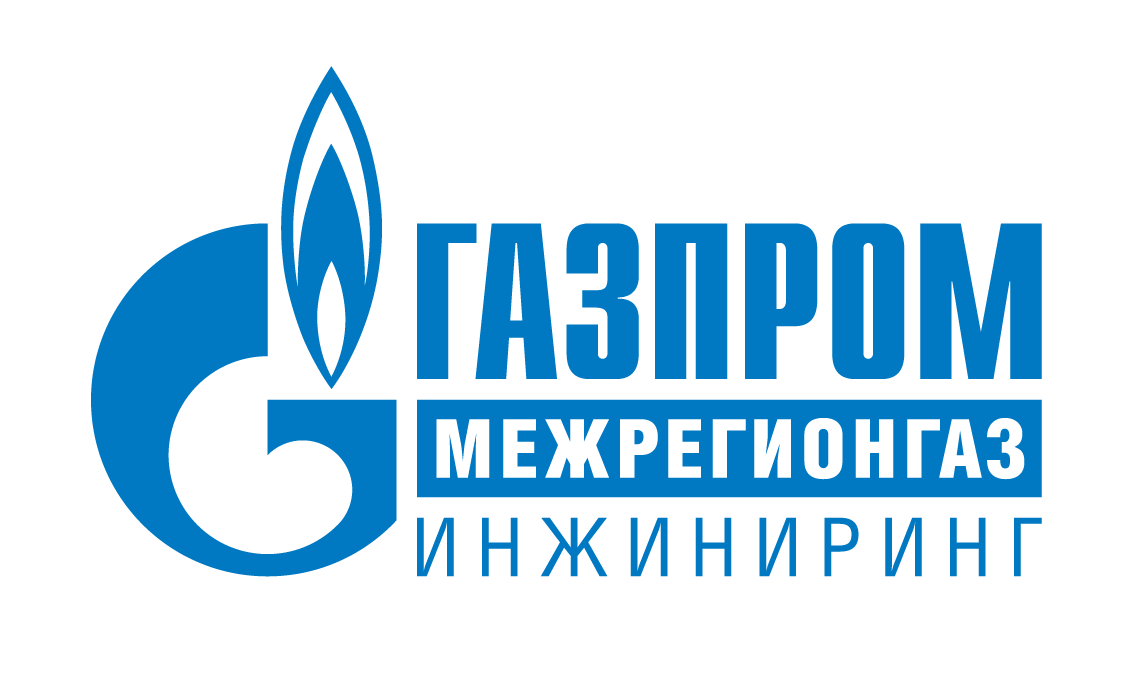 Единый пульт управления системами телеметрии региональных газовых компаний по реализации газаРегламент по обслуживанию СистемыСанкт-Петербург2022СокращениеПолное наименованиеDockerАвтоматизированное средство управления виртуальными контейнерами. Docker является программным обеспечением с открытым исходным кодом и применяется для разработки, тестирования, доставки и запуска веб-приложений в средах с поддержкой контейнеризации. Процессы в контейнеризации протекают на уровне операционной системы, что позволяет существенно экономить ресурсы и увеличивать эффективность работы с приложениямиВеб-браузерПрограммное обеспечение для просмотра веб-страниц, содержания веб-документов и управления веб-приложениямиГМИООО «Газпром межрегионгаз инжиниринг»ЕПУ СТМ РГКЕдиный пульт управления системами телеметрии региональных газовых компаний по реализации газаПОПрограммное обеспечениеРГКРегиональная компания по реализации газаСТМСистема телеметрииСУБДСистема управления базами данныхТОТехническое обслуживаниеФЗФункциональный заказчикЦОД РГКЦентр обработки данных РГК№Наименование операцииОписание операцииТрудозатраты1Проверка журналов аварийных сообщений Администратора /Диспетчера/П.п. 3.2.1.15 мин. на 1 сервер2Проверка синхронизации времени серверов П.п. 3.2.1.23Проверка журнала системных сообщенийП.п. 3.2.1.35 мин. на 1 сервер4Проверка достоверности показаний технологических данных по индикацииП.п. 3.2.1.45 мин.№Наименование операцииОписание операцииТрудозатраты1Работы, предусмотренные ТО1П. 3.2.1См. таблицу 32Проверка актуальности даты базы сигнатур антивирусного программного обеспеченияП.п. 3.2.2.15 мин. на 1 сервер3Проверка журналов антивирусного программного обеспечения на предмет сообщений об устраненных или существующих угрозахП.п. 3.2.2.25 мин. на 1 сервер4Проверка соблюдения 10% порога минимального свободного места на логических дискахП.п. 3.2.2.35 мин.№Наименование операцииОписание операцииТрудозатраты1Работы, предусмотренные ТО2П. 3.2.2См. таблицу 42Установка важных обновлений для системы безопасности операционных систем, прошедших проверку на совместимость с программным обеспечением СистемыП.п. 3.2.3.1От 10 мин.3Проверка состояния информационной безопасности с использованием специализированного программного обеспеченияП.п. 3.2.3.2От 5 мин.4Очистка содержимого каталогов, используемых системой под временные файлыП.п. 3.2.3.3От 5 мин. на сервер5Очистка от загрязнений и пыли наружных поверхностей аппаратного обеспечения СистемыП.п. 3.2.3.415 мин.6Внешний осмотр изоляции проводов, жгутов и кабелей (включая разъемы) в шкафах на предмет отсутствия повреждений и очистка от загрязненийП.п. 3.2.3.515 мин.7Проверка резервного копирования серверов СистемыП.п. 3.2.3.6От 30 мин. на сервер8Проверка комплектности и актуальности резервных копийП.п. 3.2.3.710 мин.№Наименование операцииОписание операцииТрудозатраты1Работы, предусмотренные ТО3П. 3.2.3См. таблицу 52Обследование и сервисное обслуживание программного обеспеченияРаботы должны проводиться специализированной компанией, имеющей опыт выполнения подобных работ3Диагностика сервера СУБД и систем хранения данных, использующихся в программном обеспеченииРаботы должны проводиться специализированной компанией, имеющей опыт выполнения подобных работ4Разборка серверного оборудования, удаление пыли внутри системного блока, ревизия вентиляторов системы охлаждения (разборка, чистка, смазка, сборка), чистка внутренних модулей и соединительных разъемовП.п. 3.2.4.1От 30 мин. на серверРедакцияДатаИсточникОписание изменений1.0.027.12.22ООО «Газпром межрегионгаз инжиниринг»Создание документа1.0.119.01.23ООО «Газпром межрегионгаз инжиниринг»Устранение замечаний УРСФЭП1.0.203.03.23ООО «Газпром межрегионгаз инжиниринг»Устранение замечаний УВЭ АСКУГиМ